КАК ПРАВИЛЬНО ОФОРМИТЬ КОНТРОЛЬНУЮ РАБОТУОсновной формой организации образовательного процесса в техникуме при заочной форме обучения является лабораторно-экзаменационная сессия, которая проводится 2 раза в год по 20 дней, включающая в себя весь комплекс лабораторно-практических работ, теоретического обучения и оценочных мероприятий. Периодичность и сроки проведения сессии устанавливаются в графике учебного процесса. В межсессионный период выполняются домашние контрольные работы. Контрольная работа – это форма проверки и оценки усвоенных знаний и получения информации, а также форма самостоятельного изучения предметного программного материала: способствует расширению и углублению, приобретенного опыта работы со специальной литературой.Если в процессе изучения определённого раздела студент встретился с  трудностями, то ему следует обратиться за разъяснением к преподавателю  техникума через электронную почту заочного отделения. В письменном запросе необходимо указать вопросы, в которых студент не может самостоятельно разобраться, учебник и его автора.По содержанию домашняя контрольная работа в основном носит реферативный характер. Объем домашней контрольной работы должен составлять 12 –15 страниц печатного текста.Текст работы должен быть распечатан на компьютере на одной стороне стандартного листа. Формат бумаги А4 (210 х 297), размер шрифта Times New Roman № 12, 1,5 интервал. Выравнивание текста производится по ширине страницы.Все страницы, начиная со второй, нумеруются (т. е. Содержание - это стр. 2)1 стр. - титульный лист (Приложение 1)2 стр. - содержание (№ заданий и формулировка вопроса) 1. Атомно-кристаллическое  строение  металлов.  Виды  кристаллических  решёток,  вычертить  схемы. 6. Химические,  физические  и  технологические  свойства  металлов.  Характеристика  свойств. 14. Определение  твёрдости  металлов  методами  Бринелля  и  Роквелла. 3 стр. и далее - теоретическая часть. Раскрытие задания начинается с новой страницы, № и формулировки вопроса, независимо от того, сколько места пустого осталось на предыдущей странице (в теоретической части приветствуются ссылки на источники, они указываются в тексте в квадратных скобках, через запятую указывается страница [5, с. 252], а также ссылки с пояснениями внизу страницы).Заголовки разделов выделяются более крупным шрифтом. В конце заголовка точка не ставится. Заголовок должен быть отделен от основного текста одной пустой строкой до и после заголовка.При необходимости контрольная работа дополняется таблицами, рисунками, схемами и графиками. Таблица 1  Допускаемые моменты прокручивания коленчатых валов дизелейУстройство типичного обкаточно-тормозного стенда представлено на рисунке 3.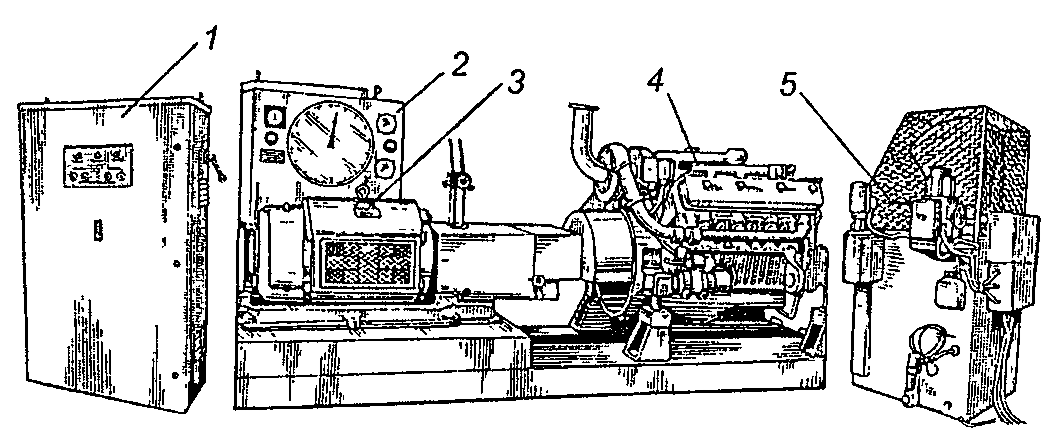 Рисунок 3. Обкаточно-тормозной стенд КИ-5540:1 - электрошкаф; 2 - пульт контрольных приборов; 3 - двигатель-тормоз с весовым механизмом;  4 – испытываемый двигатель; 5 – регулировочный реостат. В конце контрольной работы оформляется список литературы, Интернет ресурсы. Сначала идёт нормативно-правовая литература, затем книги и учебники, потом статьи и остальное. Всё это указывается в алфавитном порядке согласно иерархии.5. Иванов И. И. Экономическая теория. Учебник. 6-е изд. исправленное. – Москва: Омега-Л, 2007 – 570 с.12. Петрова И. В. Безработица и социальное обеспечение. Статья. "Экономика и жизнь", 2008, № 4, с. 5-11Для рецензии преподавателя необходимо оставить одну чистую страницу.(Приложение 1)Министерство образования и молодёжной политики Республики КомиГПОУ «Коми республиканский агропромышленный техникум»Специальность 21.02.04  ЗемлеустройствоКОНТРОЛЬНАЯ  РАБОТАПо дисциплине: «_________»  Выполнил (а):    студент 1 курса заочного отделения     _______________________________    Шифр __________Марка дизеляВеличина момента, Н·м (кгс·м)ЯМЗ-238НБ, ЯМЗ-240Б80…100 (8…10)СМД-60, СМД-62, СМД-64, СМД-66, СМД-7260…80 (6…8)СМД-17, СМД-18, СМД-19, СМД-20, СМД-21, СМД-2260…80 (6…8)Д-240, Д-241, Д-241Л, Д-26060…80 (6…8)